Domain password valid for only one month after password will expire. Change passwordIf password Expire follow this steps only    Domain Attached Systems(BSNL LINE)                   Press Ctl -Alt –Delete Figure-1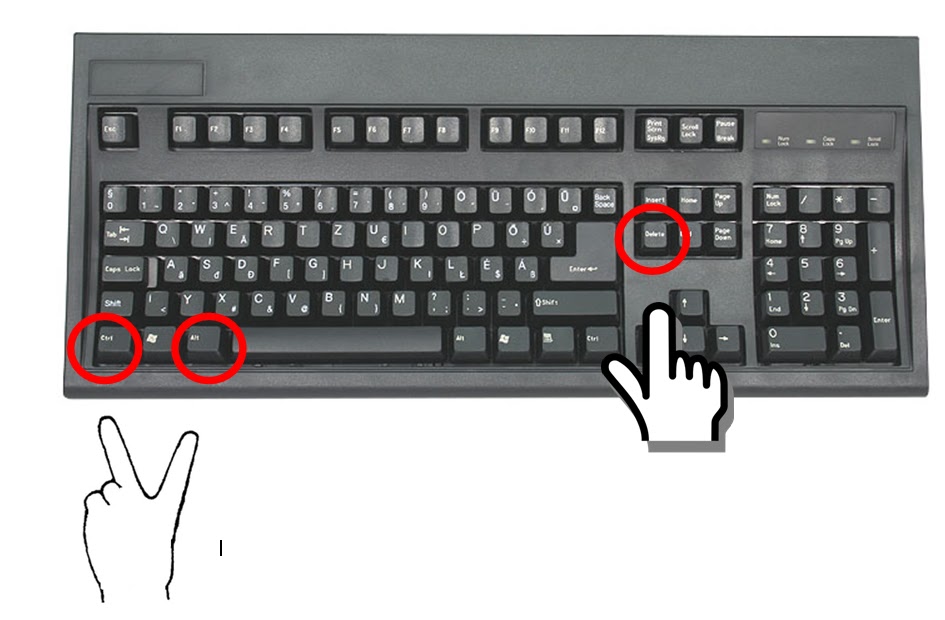 Figure-2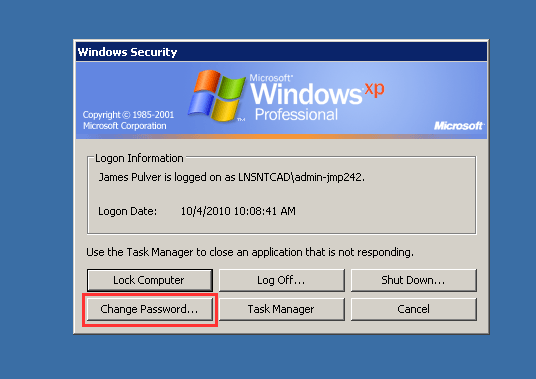 Figure-3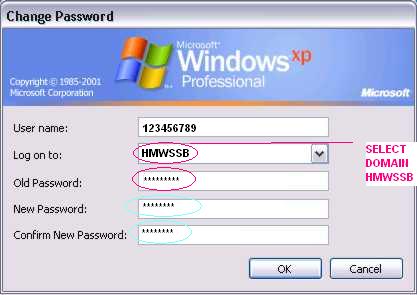 Click ok Change your password successfully Alret  Message Come.2.Tata photon Connected Systems Chang password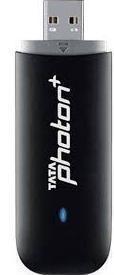 Go start  > Run - Enter mstsc - Enter ip 10.230.2.130  -Click Connect - Enter User name – Password Ask password change  then change your password Figure-1        click Run 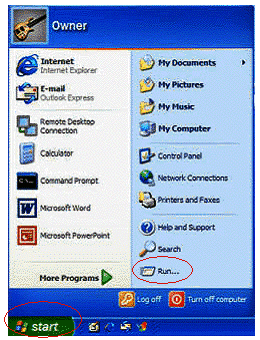 Figure-2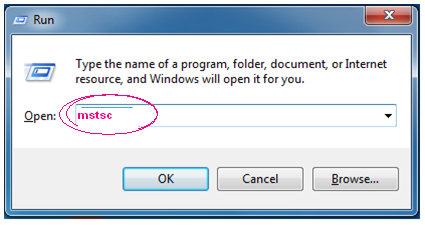 Enter mstsc then press okOpen remote DesktopEnter 10.230.2.130Click connectFigure-3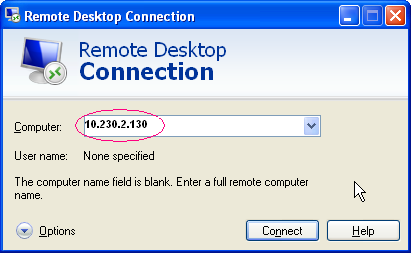 Click connectFigure-4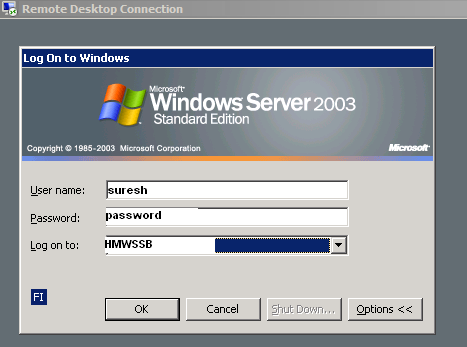 Then ask password change your passwordIf Any problems call Edp